 «Утверждаю»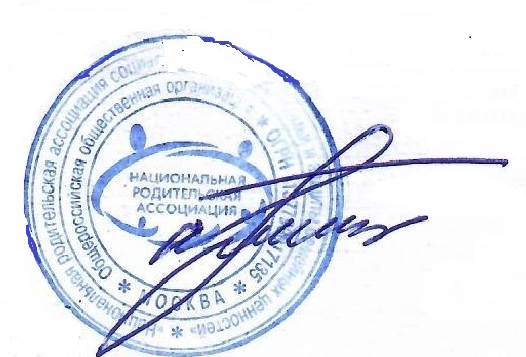 Ответственный секретарь КС Национальной родительской ассоциацииА. В. Гусев _______________ПОЛОЖЕНИЕ о проведении III Всероссийского конкурса «Наш домашний краеведческий музей»I. Общие положенияI.1. Настоящее Положение о проведении III Всероссийского конкурса «Наш домашний краеведческий музей» (далее – Конкурс) определяет порядок организации и проведения Конкурса, критерии отбора работ, состав участников, порядок награждения победителей.I.2. Организатор Конкурса - Общероссийская общественная организация «Национальная родительская ассоциация социальной поддержки семьи и защиты семейных ценностей» при поддержке Министерства просвещения Российской Федерации (далее – Организатор).I.3. Конкурс проводится в рамках проекта «Наш краеведческий музей. Перезагрузка-2022», реализуемого в рамках Федерального проекта «Патриотическое воспитание граждан Российской Федерации» национального проекта «Образование».           I.4. Цели и задачи Конкурса.I.4.1. Цель Конкурса – cовершенствование системы патриотического воспитания молодежи через организацию всероссийских семейных конкурсов, направленных на изучение истории семьи и родного края.I.4.2. Задачи Конкурса: - вовлечение родителей и детей в совместную деятельность по изучению истории семьи, рода, малой Родины путём создания домашних краеведческих музеев;- популяризация и продвижение краеведения через использование новых форматов среди молодежи и семей с детьми;- исследование предментов и документов, связанных с историей, культурой родного края;- выявление интересных фактов и необычных вещей, семейных реликвий-документов.II. Порядок проведения и условия участия в КонкурсеII.1. Организационный комитет и жюри Конкурса             II.1.1. Для проведения Конкурса создается Организационный комитет Конкурса и жюри Конкурса.           II.1.2. Задачи Организационного комитета:- обеспечение проведения Конкурса в соответствии с настоящим Положением;- предоставление равных условий для всех участников;- формирование состава  жюри Конкурса;- разработка критериев оценки конкурсных работ участников.          II.1.3. Задачи  жюри Конкурса:- проверка конкурсных работ участников Конкурса;- присвоение баллов за выполненные задания в соответствии с критериями оценки конкурсных работ;- определение победителей и призеров Конкурса. II.2. Участники КонкурсаДети, подростки  до 18 лет, а также члены их семей. II.3. Сроки проведения КонкурсаКонкурс проводится  с 15 апреля 2022 года по 25 октября 2022 года в заочной форме, в формате экспертизы присланных участниками конкурсных материалов.II.4.   Номинации Конкурса            - «Новорожденный» домашний музей (созданный для участия в Конкурсе);           -  «Опытный» домашний музей (музей, созданный семьёй до 15.05.2022 года).II.5.Требования к содержанию и оформлению конкурсных работ.Домашний краеведческий музей - коллекция из одного и более предметов, представляющих историческую ценность для семьи. Предметы (экспонаты музея) должны иметь описание, подтверждающее их историческую значимость.Участники Конкурса, дети и подростки совместно с членами их семей, должны провести совместную исследовательскую работу, направленную на обнаружение и описание семейных реликвий, предметов и документов, выявление интересных фактов, связанных с историей своей семьи и малой Родины. Таким образом будет создан семейный (домашний) краеведческий музей («мини-музея», «музея одной реликвии», «музея семейных предметов»).Участники должны подготовить, оформить и зафиксировать на фото и в видео-роликах (не более 2 минут) экспонаты семейного краеведческого музея. Если у Участников Конкурса уже имеются семейные музеи, они должны подготовить фото и видео-ролик, описание экспонатов своего  музея. Работы направляются в адрес Оргкомитета Конкурса.II.5.1. Видео-ролик: - формат DVD, MP4, AVI, допустимая продолжительность – от 30 секунд до 2 минут;- в видео-ролике должно быть рассказано о домашнем музее и его экспонатах;II.5.2. Фотографии:- формат предоставляемых работ: jpg, jpeg, gif.- на фотографиях должны быть отражены экспонаты домашнего музея (количество фоторгафий – не менее 1 и не более 10);- фотографии могут быть как в цветном, так и в чёрно-белом исполнении;II.5.3. Аннотация, раскрывающая историческую значимость представленных предметов для семьи Участников Конкурса, истории края, Российской Федерации:- объём до 3 страниц формата А4, шрифтом Times New Roman 12.II.5.4. Ссылка на размещение информации о  музее на своем аккаунте или аккаунте членов семей в социальных сетях. II.6. Порядок предоставления конкурсных работ: II.6.1. Для участия в Конкурсе участнику необходимо направить на электронную почту konkyrs2022@yandex.ru   следующие конкурсные материалы:- заполненную форму Заявки Участника (Приложение 1);  - конкурсные материалы (фотографии и видео), заархивированные форматом (.rar, .7z, .zip) объемом не более 1 ГБ. Название архива должно обязательно содержать ФИО заявителя (ей);- аннотацию, кратко раскрывающую содержание представленного материала;- скан-копия согласия на обработку персональных данных. II.6.2. Количество Заявок, представленных одним Участником не ограничивается.II.6.3. Конкурсные работы, поданные с нарушением требований настоящего Положения, к участию в Конкурсе не допускаются. II.6.4. Материалы, присланные после завершения срока приема документов (начиная с 00.00 Мск 26 октября  2022 года) не рассматриваются.II.6.5. Подача работ на Конкурс означает согласие авторов и их законных представителей с условиями Конкурса.II.6.6. Участие в Конкурсе бесплатное.II.7. Порядок оценки конкурсных работ II.7.1. На первом этапе Организационный комитет проводит первичную оценку представленных материалов на предмет соответствия настоящему Положению и его комплектность. II.7.2. Члены Жюри Конкурса оценивают работы путем выставления баллов. II.7.3. Победителями в каждой номинации признаются работы, набравшие максимальное количество баллов. II.7.4. Общее количество победителей определяется Оргкомитетом Конкурса. II.7.5. Решение Жюри оформляется протоколом. II.8. Порядок награждения победителей II.8.1. Все Участники Конкурса получают сертификат Участника, консультант от образовательной организации (при его наличии) получает сертификат по запросу. Во избежание ошибок при оформлении наградных документов, необходимо внимательно вписывать все ФИО детей, педагогов, название образовательной организации в заявочные материалы. Данные с заявки будут полностью перенесены в наградные документы. II.8.2. Итоги Конкурса подводятся Оргкомитетом на основании протокола заседания жюри Конкурса. II.8.3. Победители Конкурса награждаются дипломом, подписанным представителем Организатора Конкурса, а также ценными подарками за первое место - смартфон, за второе место – электронный планшет, за третье место - беспроводная гарнитура (наушники) на Торжественной церемонии в г. Москве. II.8.4. По итогам проведения Конкурса бкдет подготовлен Сборник лучших работ. II.8.5. Информация по итогам Конкурса размещается на сайтах общероссийской общественной организации «Национальная родительская ассоциация социальной поддержки семьи и защиты семейных ценностей» www.nra-russia.ru, информационном онлайн -центре информационной поддержке родителей https://ruroditel.ru/, в профильных группах в социальных сетях, на модуле проекта https://www.nashmuseum.com/.Приложение 1 Заявка на участие во III Всероссийском конкурсе «Наш домашний краеведческий музей»Приложение 2Согласие на обработку персональных данныхЯ,___________________________________________________________,
зарегистрированный(ая) по адресу:___________________________________
__________________________________________________________________документ, удостоверяющий личность:_________________________________
________________________________________________________________________________ (сведения о дате выдачи указанного документа и выдавшем его органе).В соответствии с требованиями ст.9 Федерального закона Российской Федерации от 27 июля 2006 г. № 152-ФЗ «О персональных данных», подтверждаю свое согласие Оргкомитету III Всероссийского конкурса «Наш домашний краеведческий музей» на обработку моих персональных данных в целях проверки на соответствие требованиям, предъявляемым Положением о проведении III Всероссийского конкурса «Наш домашний краеведческий музей», при условии, что их обработка осуществляется уполномоченным людьми, принявшими обязательства о сохранении конфиденциальности указных сведений.Предоставляю право Оргкомитету III Всероссийского конкурса «Наш домашний краеведческий музей» осуществлять все действия (операции) с моими персональными данными, включая сбор, систематизацию, накопление, хранение, обновление, изменение, использование, обезличивание, блокирование, уничтожение. Организация вправе обрабатывать мои персональные данные посредством внесения их в электронную базу данных, списки и другие отчетные формы.Передача моих персональных данных иным лицам или иное их разглашение может осуществляться только с моего письменного согласия.Я оставляю за собой право отозвать свое согласие посредством составления соответствующего письменного документа, который может быть направлен мной в адрес Оргкомитета III Всероссийского конкурса «Наш домашний краеведческий музей» по почте заказным письмом с уведомлением о вручении либо вручен лично под расписку надлежаще уполномоченному представителю Оргкомитета III Всероссийского конкурса «Наш домашний краеведческий музей».Настоящее согласие дано мной «___» _____________ 2022 года.Подпись: _______________/__________/1.Фамилия, имя, отчество Участника2.Возраст Участника3.Сокращенное название образовательной организации, в которой обучается участник Конкурса4.Электронный адрес образовательной организации (обязательно)5.Субъект Российской Федерации6.Фамилия, имя, отчество членов семьи по возрастным категориям: - от 5 до 19 лет7.Фамилия, имя, отчество членов семьи по возрастным категориям: - от 20 до 30 лет8.Фамилия, имя, отчество членов семьи по возрастным категориям: - старше 30 лет 9.Контактный телефон для обратной связи оргкомитета с участником или его представителем (с указанием ФИО абонента)10.Электронная почта для обратной связи оргкомитета Конкурса с участником или его представителем11.ФИО консультанта от образовательной организации,должность (при наличии)12Запрос на сертификат консультанта (гужен/не нужен)13.Номинация конкурса14.Ссылка на Конкурсные материалы (ФОТОГРАФИИ)15.Ссылка на Конкурсные материалы (ВИДЕО)16.Ссылка на аннотацию к конкурсной работе 17.Скан согласия на обработку персональных данных